Soil FRQDirections:  Please answer the question as completely as you possibly can.  Turn into the box when you have finished.Name:  ___________________________________________Question 4a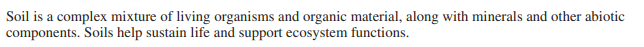 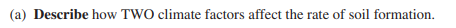 Soil FRQDirections:  Please answer the question as completely as you possibly can.  Turn into the box when you have finished.Name:  ___________________________________________Question 4c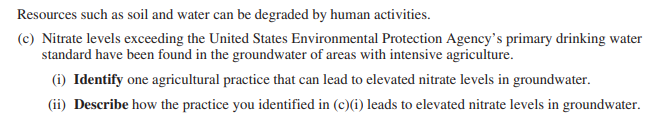 Soil FRQDirections:  Please answer the question as completely as you possibly can.  Turn into the box when you have finished.Name:  ___________________________________________Question 4e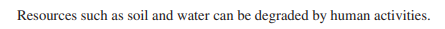 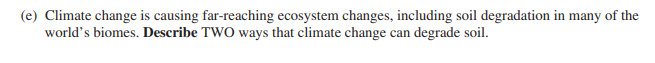 Soil FRQDirections:  Please answer the question as completely as you possibly can.  Turn into the box when you have finished.Name:  ___________________________________________Question 4d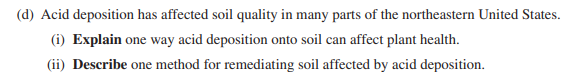 